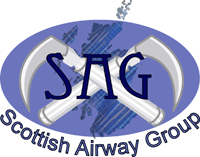 Submission Letter and Author DeclarationScottish Airway Group 
Please note the corresponding author, in submitting this letter, assumes responsibility that the following declarations are correct; failure to do so may have serious implications.Date TitleAuthors   Please state the names of all authors. Please put corresponding author firstCorrespondence e mail addressPostal address of corresponding authorIn submitting this form, we, the authors confirm that this abstract is our own original work and has been given appropriate ethical consideration and confirmation. We state that each author has made a significant contribution to the project and it has not been published or accepted for publication elsewhere. All references are correct and accurate.  DECLARATION OF ETHICAL STATUSResearchHas ethical approval for the study been obtained?	YES				NOPlease state the name of the Research and Ethics Committee. Please supply date of approval.Has formal written informed consent been obtained from all participants including where skills have been assessed in manikin studies as detailed in the guidance for authors?	YES				NO			NOT APPLICABLEAudit / non Research approvalWe confirm that our local ethics committee/ Caldecott guardian have been consulted and we have written confirmation that it deemed appropriate to present our body of work for presentation and/or publication.	YES				NO			NOT APPLICABLECase reports/seriesWe confirm that written informed consent for presentation and or publication has been obtained from the patient and that this has been declared in the abstractYES				NO			NOT APPLICABLE(Requirements for consent for case reports/series may be waived in exceptional circumstances. Please contact abstracts@scottish airway group.co.uk if this may apply to your work)If the abstract has been presented or accepted for publication elsewhere please give details below(Abstracts presented elsewhere may still be considered)Please give details below of any conflict or competing interests, funding or payments directly relating to the study.